2023 Bermuda HolidaysBermuda 2023 CalendarBermuda 2023 CalendarBermuda 2023 CalendarBermuda 2023 CalendarBermuda 2023 CalendarBermuda 2023 CalendarBermuda 2023 CalendarBermuda 2023 CalendarBermuda 2023 CalendarBermuda 2023 CalendarBermuda 2023 CalendarBermuda 2023 CalendarBermuda 2023 CalendarBermuda 2023 CalendarBermuda 2023 CalendarBermuda 2023 CalendarBermuda 2023 CalendarBermuda 2023 CalendarBermuda 2023 CalendarBermuda 2023 CalendarBermuda 2023 CalendarBermuda 2023 CalendarBermuda 2023 CalendarJanuaryJanuaryJanuaryJanuaryJanuaryJanuaryJanuaryFebruaryFebruaryFebruaryFebruaryFebruaryFebruaryFebruaryMarchMarchMarchMarchMarchMarchMarchSuMoTuWeThFrSaSuMoTuWeThFrSaSuMoTuWeThFrSa123456712341234891011121314567891011567891011151617181920211213141516171812131415161718222324252627281920212223242519202122232425293031262728262728293031AprilAprilAprilAprilAprilAprilAprilMayMayMayMayMayMayMayJuneJuneJuneJuneJuneJuneJuneSuMoTuWeThFrSaSuMoTuWeThFrSaSuMoTuWeThFrSa11234561232345678789101112134567891091011121314151415161718192011121314151617161718192021222122232425262718192021222324232425262728292829303125262728293030JulyJulyJulyJulyJulyJulyJulyAugustAugustAugustAugustAugustAugustAugustSeptemberSeptemberSeptemberSeptemberSeptemberSeptemberSeptemberSuMoTuWeThFrSaSuMoTuWeThFrSaSuMoTuWeThFrSa1123451223456786789101112345678991011121314151314151617181910111213141516161718192021222021222324252617181920212223232425262728292728293031242526272829303031OctoberOctoberOctoberOctoberOctoberOctoberOctoberNovemberNovemberNovemberNovemberNovemberNovemberNovemberDecemberDecemberDecemberDecemberDecemberDecemberDecemberSuMoTuWeThFrSaSuMoTuWeThFrSaSuMoTuWeThFrSa1234567123412891011121314567891011345678915161718192021121314151617181011121314151622232425262728192021222324251718192021222329303126272829302425262728293031Jan 1	New Year’s DayJan 2	New Year’s Day (substitute day)Apr 7	Good FridayMay 26	Bermuda Day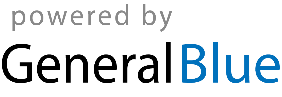 Jun 19	National Heroes DayAug 3	Emancipation DayAug 4	Somers’ DaySep 4	Labour DayNov 11	Remembrance DayNov 13	Remembrance Day (substitute day)Dec 25	Christmas DayDec 26	Boxing Day